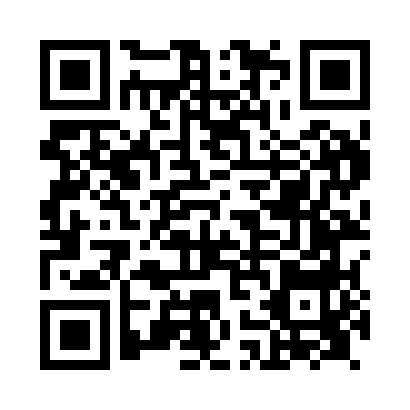 Prayer times for Felpham, West Sussex, UKMon 1 Jul 2024 - Wed 31 Jul 2024High Latitude Method: Angle Based RulePrayer Calculation Method: Islamic Society of North AmericaAsar Calculation Method: HanafiPrayer times provided by https://www.salahtimes.comDateDayFajrSunriseDhuhrAsrMaghribIsha1Mon3:004:541:076:419:1911:132Tue3:014:551:076:419:1911:133Wed3:014:551:076:419:1811:134Thu3:024:561:076:419:1811:125Fri3:024:571:076:409:1711:126Sat3:034:581:076:409:1711:127Sun3:034:591:086:409:1611:128Mon3:045:001:086:409:1511:129Tue3:045:011:086:399:1511:1110Wed3:055:021:086:399:1411:1111Thu3:055:031:086:399:1311:1112Fri3:065:041:086:389:1211:1013Sat3:075:051:086:389:1211:1014Sun3:075:061:096:389:1111:0915Mon3:085:071:096:379:1011:0916Tue3:085:081:096:379:0911:0917Wed3:095:091:096:369:0811:0818Thu3:105:111:096:359:0711:0819Fri3:105:121:096:359:0511:0720Sat3:115:131:096:349:0411:0621Sun3:125:151:096:349:0311:0622Mon3:125:161:096:339:0211:0523Tue3:135:171:096:329:0011:0524Wed3:145:181:096:318:5911:0425Thu3:145:201:096:318:5811:0326Fri3:155:211:096:308:5611:0327Sat3:165:231:096:298:5511:0228Sun3:165:241:096:288:5311:0129Mon3:185:251:096:278:5210:5830Tue3:215:271:096:268:5010:5631Wed3:245:281:096:258:4910:53